Автобиография
Трудовая деятельность:
2001-2002 гг. – преподаватель в Криворожской школе искусств при горисполкоме. Предложили эту должность еще в университете. Уволилась по причине более выгодного предложения работы.
2002-2006 гг. – дизайнер в рекламном агентстве «Факториал-плюс» (г. Кривой рог). С этой должности ушла в декретный отпуск.
2009-2011 гг. – торговый представитель компании «УМК» (г. Кривой Рог) и по совместительству дизайнер мебели. Уволилась по причине уменьшения размера заработной платы.

Замужем. Муж – Кириченко Егор Александрович, 1973 года рождения, русский, образование высшее педагогическое, частный предприниматель, проживаем вместе.
Сын – Кириченко Игорь Егорович, 2006 года рождения, проживает со мной.

Декретный отпуск был с 2006 по 2009 год.

Личные достижения и награды:
Мои дизайнерские работы публиковались во многих областных и городских журналах. В частном порядке создавала дизайн интерьеров известным людям нашего города. В 2008 году награждалась турпутевкой в Карпаты за занятое второе место во всеукраинском конкурсе прикладных дизайнеров.

Хобби – дизайн украшений и интерьеров. Веду личный блог, на котором обучаю всех желающих научиться прикладному дизайну. Также люблю водить машину (есть любительские права категории В).

Паспортные данные: МК 222333, выдан Апостоловским РО УМВД 30 мая 2005 г. Регистрация по адресу: Днепропетровская обл., г. Апостолово, ул. Буденного, 18

Проживаю в настоящее время: г. Кривой Рог, ул. Мелешкина, 20, кв. 123.
Тел. (099) 099-00-99,  (056) 409-00-11
Е-mail: nata.kirichenko@mail.ru

  ФИО: Наталья Игоревна Кириченко.
Дата и место рождения: 05.12.1979,  г. Апостолово,  Днепропетровская обл.

Сведения о моих родителях:
Мать – Петриченко Елена Константиновна, 1951 года рождения, украинка, имеет среднее техническое образование, частный предприниматель. Проживает:  Днепропетровская обл., г. Апостолово, ул. Буденного, 18.
Отец – Палянский Эдуард Франтович, 1945 года рождения, поляк, имеет высшее педагогическое образование, пенсионер. Проживает:  Днепропетровская обл., г. Апостолово, ул. Буденного, 18.

Моё образование:
Среднее образование – Апостоловская средняя школа №1 – с 1986 по 1996 год.
Высшее образование (специальность – графический дизайн) – Криворожский педагогический университет – 1996-2001 гг.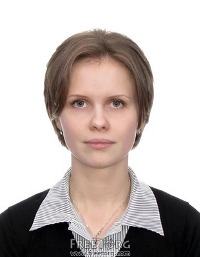        02 августа 2011 г.Личная подпись:      